Datum dokladu: 2020/10/05  Číslo dokladu: 000020014   Záznam provedl: Věra Zadražilová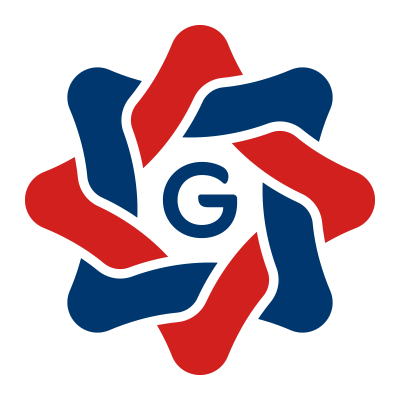 Název:Obec LomIČO:00667005Rozpočtové opatření č. 13Název rozpočtového opatření:Název rozpočtového opatření:Název rozpočtového opatření:Název rozpočtového opatření:Název rozpočtového opatření:Název rozpočtového opatření:Volby, ostatníVolby, ostatníVolby, ostatníVolby, ostatníVolby, ostatníVolby, ostatníVolby, ostatníPopis rozpočtového opatření:Popis rozpočtového opatření:Popis rozpočtového opatření:Popis rozpočtového opatření:Popis rozpočtového opatření:Popis rozpočtového opatření:OdPaOdPaOdPaPolZjUzOrjOrjOrgPříjmyVýdajePopis změnyPopis změny00611500611500611551390000981930,00 2 093,00-OdPa: Volby do zastupitelstev územních samosprávných cel, Pol: Nákup materiálu j.n.OdPa: Volby do zastupitelstev územních samosprávných cel, Pol: Nákup materiálu j.n.OdPa: Volby do zastupitelstev územních samosprávných cel, Pol: Nákup materiálu j.n.OdPa: Volby do zastupitelstev územních samosprávných cel, Pol: Nákup materiálu j.n.OdPa: Volby do zastupitelstev územních samosprávných cel, Pol: Nákup materiálu j.n.OdPa: Volby do zastupitelstev územních samosprávných cel, Pol: Nákup materiálu j.n.OdPa: Volby do zastupitelstev územních samosprávných cel, Pol: Nákup materiálu j.n.OdPa: Volby do zastupitelstev územních samosprávných cel, Pol: Nákup materiálu j.n.OdPa: Volby do zastupitelstev územních samosprávných cel, Pol: Nákup materiálu j.n.OdPa: Volby do zastupitelstev územních samosprávných cel, Pol: Nákup materiálu j.n.OdPa: Volby do zastupitelstev územních samosprávných cel, Pol: Nákup materiálu j.n.00611500611500611551690000981930,00 395,00-OdPa: Volby do zastupitelstev územních samosprávných cel, Pol: Nákup ostatních služebOdPa: Volby do zastupitelstev územních samosprávných cel, Pol: Nákup ostatních služebOdPa: Volby do zastupitelstev územních samosprávných cel, Pol: Nákup ostatních služebOdPa: Volby do zastupitelstev územních samosprávných cel, Pol: Nákup ostatních služebOdPa: Volby do zastupitelstev územních samosprávných cel, Pol: Nákup ostatních služebOdPa: Volby do zastupitelstev územních samosprávných cel, Pol: Nákup ostatních služebOdPa: Volby do zastupitelstev územních samosprávných cel, Pol: Nákup ostatních služebOdPa: Volby do zastupitelstev územních samosprávných cel, Pol: Nákup ostatních služebOdPa: Volby do zastupitelstev územních samosprávných cel, Pol: Nákup ostatních služebOdPa: Volby do zastupitelstev územních samosprávných cel, Pol: Nákup ostatních služebOdPa: Volby do zastupitelstev územních samosprávných cel, Pol: Nákup ostatních služeb00611500611500611551730000981930,00 405,00-OdPa: Volby do zastupitelstev územních samosprávných cel, Pol: Cestovné (tuzemské i zahraniční)OdPa: Volby do zastupitelstev územních samosprávných cel, Pol: Cestovné (tuzemské i zahraniční)OdPa: Volby do zastupitelstev územních samosprávných cel, Pol: Cestovné (tuzemské i zahraniční)OdPa: Volby do zastupitelstev územních samosprávných cel, Pol: Cestovné (tuzemské i zahraniční)OdPa: Volby do zastupitelstev územních samosprávných cel, Pol: Cestovné (tuzemské i zahraniční)OdPa: Volby do zastupitelstev územních samosprávných cel, Pol: Cestovné (tuzemské i zahraniční)OdPa: Volby do zastupitelstev územních samosprávných cel, Pol: Cestovné (tuzemské i zahraniční)OdPa: Volby do zastupitelstev územních samosprávných cel, Pol: Cestovné (tuzemské i zahraniční)OdPa: Volby do zastupitelstev územních samosprávných cel, Pol: Cestovné (tuzemské i zahraniční)OdPa: Volby do zastupitelstev územních samosprávných cel, Pol: Cestovné (tuzemské i zahraniční)OdPa: Volby do zastupitelstev územních samosprávných cel, Pol: Cestovné (tuzemské i zahraniční)00611500611500611550210000981930,00 393,00 OdPa: Volby do zastupitelstev územních samosprávných cel, Pol: Ostatní osobní výdajeOdPa: Volby do zastupitelstev územních samosprávných cel, Pol: Ostatní osobní výdajeOdPa: Volby do zastupitelstev územních samosprávných cel, Pol: Ostatní osobní výdajeOdPa: Volby do zastupitelstev územních samosprávných cel, Pol: Ostatní osobní výdajeOdPa: Volby do zastupitelstev územních samosprávných cel, Pol: Ostatní osobní výdajeOdPa: Volby do zastupitelstev územních samosprávných cel, Pol: Ostatní osobní výdajeOdPa: Volby do zastupitelstev územních samosprávných cel, Pol: Ostatní osobní výdajeOdPa: Volby do zastupitelstev územních samosprávných cel, Pol: Ostatní osobní výdajeOdPa: Volby do zastupitelstev územních samosprávných cel, Pol: Ostatní osobní výdajeOdPa: Volby do zastupitelstev územních samosprávných cel, Pol: Ostatní osobní výdajeOdPa: Volby do zastupitelstev územních samosprávných cel, Pol: Ostatní osobní výdaje00611500611500611550110000981930,00 2 500,00 OdPa: Volby do zastupitelstev územních samosprávných cel, Pol: Platy zaměst. v pr.poměru vyjma zaměst. na služ.m.OdPa: Volby do zastupitelstev územních samosprávných cel, Pol: Platy zaměst. v pr.poměru vyjma zaměst. na služ.m.OdPa: Volby do zastupitelstev územních samosprávných cel, Pol: Platy zaměst. v pr.poměru vyjma zaměst. na služ.m.OdPa: Volby do zastupitelstev územních samosprávných cel, Pol: Platy zaměst. v pr.poměru vyjma zaměst. na služ.m.OdPa: Volby do zastupitelstev územních samosprávných cel, Pol: Platy zaměst. v pr.poměru vyjma zaměst. na služ.m.OdPa: Volby do zastupitelstev územních samosprávných cel, Pol: Platy zaměst. v pr.poměru vyjma zaměst. na služ.m.OdPa: Volby do zastupitelstev územních samosprávných cel, Pol: Platy zaměst. v pr.poměru vyjma zaměst. na služ.m.OdPa: Volby do zastupitelstev územních samosprávných cel, Pol: Platy zaměst. v pr.poměru vyjma zaměst. na služ.m.OdPa: Volby do zastupitelstev územních samosprávných cel, Pol: Platy zaměst. v pr.poměru vyjma zaměst. na služ.m.OdPa: Volby do zastupitelstev územních samosprávných cel, Pol: Platy zaměst. v pr.poměru vyjma zaměst. na služ.m.OdPa: Volby do zastupitelstev územních samosprávných cel, Pol: Platy zaměst. v pr.poměru vyjma zaměst. na služ.m.00363100363100363151370,00 45 000,00 OdPa: Veřejné osvětlení, Pol: Drobný hmotný dlouhodobý majetekOdPa: Veřejné osvětlení, Pol: Drobný hmotný dlouhodobý majetekOdPa: Veřejné osvětlení, Pol: Drobný hmotný dlouhodobý majetekOdPa: Veřejné osvětlení, Pol: Drobný hmotný dlouhodobý majetekOdPa: Veřejné osvětlení, Pol: Drobný hmotný dlouhodobý majetekOdPa: Veřejné osvětlení, Pol: Drobný hmotný dlouhodobý majetekOdPa: Veřejné osvětlení, Pol: Drobný hmotný dlouhodobý majetekOdPa: Veřejné osvětlení, Pol: Drobný hmotný dlouhodobý majetekOdPa: Veřejné osvětlení, Pol: Drobný hmotný dlouhodobý majetekOdPa: Veřejné osvětlení, Pol: Drobný hmotný dlouhodobý majetekOdPa: Veřejné osvětlení, Pol: Drobný hmotný dlouhodobý majetek003319003319003319211145 000,00 0,00 OdPa: Ostatní záležitosti kultury, Pol: Příjmy z poskytování služeb a výrobkůOdPa: Ostatní záležitosti kultury, Pol: Příjmy z poskytování služeb a výrobkůOdPa: Ostatní záležitosti kultury, Pol: Příjmy z poskytování služeb a výrobkůOdPa: Ostatní záležitosti kultury, Pol: Příjmy z poskytování služeb a výrobkůOdPa: Ostatní záležitosti kultury, Pol: Příjmy z poskytování služeb a výrobkůOdPa: Ostatní záležitosti kultury, Pol: Příjmy z poskytování služeb a výrobkůOdPa: Ostatní záležitosti kultury, Pol: Příjmy z poskytování služeb a výrobkůOdPa: Ostatní záležitosti kultury, Pol: Příjmy z poskytování služeb a výrobkůOdPa: Ostatní záležitosti kultury, Pol: Příjmy z poskytování služeb a výrobkůOdPa: Ostatní záležitosti kultury, Pol: Příjmy z poskytování služeb a výrobkůOdPa: Ostatní záležitosti kultury, Pol: Příjmy z poskytování služeb a výrobků00372200372200372251690,00 20 000,00 OdPa: Sběr a svoz komunálních odpadů, Pol: Nákup ostatních služebOdPa: Sběr a svoz komunálních odpadů, Pol: Nákup ostatních služebOdPa: Sběr a svoz komunálních odpadů, Pol: Nákup ostatních služebOdPa: Sběr a svoz komunálních odpadů, Pol: Nákup ostatních služebOdPa: Sběr a svoz komunálních odpadů, Pol: Nákup ostatních služebOdPa: Sběr a svoz komunálních odpadů, Pol: Nákup ostatních služebOdPa: Sběr a svoz komunálních odpadů, Pol: Nákup ostatních služebOdPa: Sběr a svoz komunálních odpadů, Pol: Nákup ostatních služebOdPa: Sběr a svoz komunálních odpadů, Pol: Nákup ostatních služebOdPa: Sběr a svoz komunálních odpadů, Pol: Nákup ostatních služebOdPa: Sběr a svoz komunálních odpadů, Pol: Nákup ostatních služeb00617100617100617151690,00 20 000,00-OdPa: Činnost místní správy, Pol: Nákup ostatních služebOdPa: Činnost místní správy, Pol: Nákup ostatních služebOdPa: Činnost místní správy, Pol: Nákup ostatních služebOdPa: Činnost místní správy, Pol: Nákup ostatních služebOdPa: Činnost místní správy, Pol: Nákup ostatních služebOdPa: Činnost místní správy, Pol: Nákup ostatních služebOdPa: Činnost místní správy, Pol: Nákup ostatních služebOdPa: Činnost místní správy, Pol: Nákup ostatních služebOdPa: Činnost místní správy, Pol: Nákup ostatních služebOdPa: Činnost místní správy, Pol: Nákup ostatních služebOdPa: Činnost místní správy, Pol: Nákup ostatních služebCelkem:Celkem:Celkem:Celkem:Celkem:Celkem:Celkem:Celkem:Celkem:45 000,00 45 000,00 Schvalující orgán:Schvalující orgán:Schvalující orgán:Schvalující orgán:Schvalující orgán:Schvalující orgán:starosta obcestarosta obcestarosta obcestarosta obcestarosta obcestarosta obcestarosta obceSchváleno dne:Schváleno dne:Schváleno dne:Schváleno dne:Schváleno dne:Schváleno dne:05.10.202005.10.202005.10.202005.10.202005.10.202005.10.202005.10.2020Zveřejněno na úřední desce elektronické i kamenné v plné verzi dne: Zveřejněno na úřední desce elektronické i kamenné v plné verzi dne: Zveřejněno na úřední desce elektronické i kamenné v plné verzi dne: Zveřejněno na úřední desce elektronické i kamenné v plné verzi dne: Zveřejněno na úřední desce elektronické i kamenné v plné verzi dne: Zveřejněno na úřední desce elektronické i kamenné v plné verzi dne: 2.11.20202.11.20202.11.20202.11.20202.11.20202.11.20202.11.2020Konec zveřejnění na úřední desce elektronické i kamenné v plné verzi dne: Konec zveřejnění na úřední desce elektronické i kamenné v plné verzi dne: Konec zveřejnění na úřední desce elektronické i kamenné v plné verzi dne: Konec zveřejnění na úřední desce elektronické i kamenné v plné verzi dne: Konec zveřejnění na úřední desce elektronické i kamenné v plné verzi dne: Konec zveřejnění na úřední desce elektronické i kamenné v plné verzi dne: do schválení nového ROdo schválení nového ROdo schválení nového ROdo schválení nového ROdo schválení nového ROdo schválení nového ROdo schválení nového ROZpracováno systémem GINIS Express - UCR GORDIC spol. s r. o.